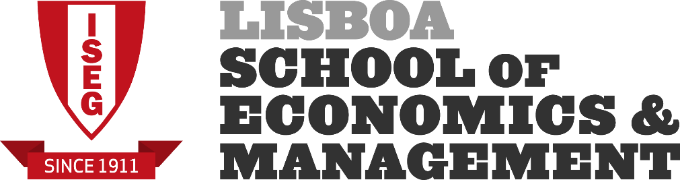 Análise e Relato Financeiro:(1º Semestre 2015/2016)Objectivo:Esta disciplina tem como objectivo aprofundar os conhecimentos de contabilidade financeira, através da aprendizagem da leitura e análise dos principais documentos financeiros elaborados pela empresa (Balanço, Demonstração dos Resultados, Demonstração dos fluxos de Caixa, Demonstração das Alterações do Capital Próprio e Anexos).Programa:Informação Contabilística e Estrutura ConceptualReporte Financeiro – Sistema de Normalização Contabilística:Activos fixos tangíveis (NCRF 7)Activos intangíveis (NCRF 6)Imparidades (NCRF 12)Propriedades de investimento (NCRF 11)Inventários (NCRF 18)Provisões, passivos e activos contingentes (NCRF 21)Interpretação e Análise das Demonstrações FinanceirasBalanço Demonstração dos Resultados Demonstração dos Fluxos de Caixa Demonstração das Alterações do Capital PróprioAnexoAnálise da Eficiência Operacional e LiquidezAnálise da Rendibilidade, Risco e CrescimentoApresentação dos Casos PráticosBibliografiaGomes, João e Jorge Pires; SNC – Sistemas de Normalização Contabilística, 5ª edição, Vida Económica, 2015.Cotter, Derry; Advanced Financial Reporting – A Complete Guide to IFRS; 1ª edição, FT Prentice Hall, 2012.Hawawini e Viallet; Finance for Executives – Managing for Value Creation, 5th Edition; Cengage Learning, 2015.Sistema de Normalização Contabilística, disponível em www.cnc.min-financas.ptAVALIAÇÃO DE CONHECIMENTOSAvaliações: Teste Intermédio (02/11/2015 a 06/11/2015): 30%;Trabalho de grupo: 30% (15% relatório + 15% apresentação)Exame Época Normal: 40% (nota mínima de 8,0 valores de forma a considerar avaliação contínua);Exame de Época de Recurso: 100% Exame ou 40% Exame + 60% avaliação contínua..2) Para cada prova escrita, o aluno pode trazer uma folha  A4 escrita de um lado e outro.3) Quando a classificação final for superior a 17 valores, a equipa docente pode optar por uma prova extra para defesa da nota. Neste caso, está garantida a classificação mínima de 17 valores.4) Não são permitidas calculadoras gráficas ou com memória nos momentos de avaliação.CONTACTOSInês Maria G.T Ferreira da Fonseca PintoGabinete 315 (Miguel Lupi)e-mail: inespinto@iseg.ulisboa.ptExtensão: 465960